Załącznik nr 1 do SIWZ 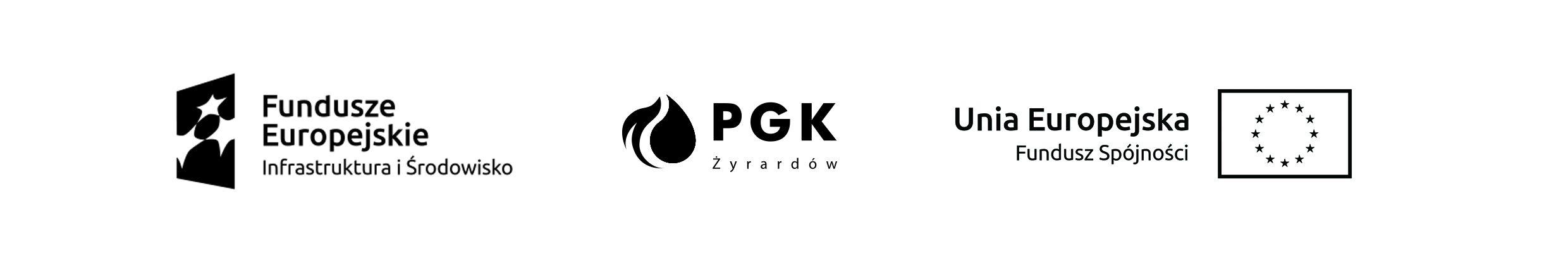 FORMULARZ OFERTOWYdla zamówienia dotyczącego Zadania 27 pn.: „Promocja Projektu”.1. 	ZAMAWIAJĄCY:Przedsiębiorstwo Gospodarki Komunalnej „Żyrardów” Sp. z o.o.ul. Czysta 596 – 300 ŻyrardówPOLSKAWYKONAWCA:Niniejszą ofertę składa:Jeśli niniejsza oferta składana jest wspólnie przez dwóch lub więcej Wykonawców, należy podać nazwy i adresy wszystkich tych Wykonawców lub nazwę i adres Pełnomocnika (Lidera), zgodnie z SIWZ.Adres, na który należy kierować korespondencję oraz osoba uprawniona do kontaktów (dla niniejszej oferty):3. DEKLARACJA WYKONAWCY3.1	My, niżej podpisani, będąc upoważnionymi do podpisania niniejszej oferty przez wymienionego powyżej Wykonawcę, w odpowiedzi na Państwa ogłoszenie o ww. zamówieniu oświadczamy, że przeanalizowaliśmy i w pełni akceptujemy treść dokumentów tworzących SIWZ.	Niniejszym przyjmujemy bez zastrzeżeń czy ograniczeń i w całości postanowienia zawarte w SIWZ oraz informujemy, że zdobyliśmy wszelkie niezbędne informacje do opracowania oferty i podpisania wynikającej z niej Umowy. Zobowiązujemy się i gwarantujemy, bez zastrzeżeń czy ograniczeń, wykonanie całości zamówienia zgodnie z treścią SIWZ, w tym z włączonym do niej wzorem umowy. 3.2	Cena naszej oferty za wykonanie wynosi: Brutto ………………………………………………….zł(słownie: …………………………………………………………………………..zł)	W tym VAT w wysokości [23%] * / [0%] *, tj. …………………........................... zł(słownie: .............................................................................................................. zł).3.3	Publikacja prasowa - wartość oceniana.a) Pierwsza dodatkowa Publikacja prasowa*b) Druga dodatkowa Publikacja prasowa*3.4	Audycja radiowa - wartość oceniana.a) Pierwsza dodatkowa Audycja radiowa*b) Druga dodatkowa Audycja radiowa*3.5   Podwykonawcom zamierzam/y powierzyć wykonanie wymienionych czynności:** **w przypadku, gdy Wykonawca nie zamierza powierzyć czynności Podwykonawcy należy pozostawić pkt. 3.5 niewypełniony lub wpisać „nie dotyczy”.3.6	Jesteśmy związani niniejszą ofertą przez okres 60 dni od upływu terminu składania ofert (termin liczony jest włącznie z dniem wyznaczonym przez Zamawiającego, jako termin składania ofert).3.7	Zobowiązujemy się do zakończenia realizacji przedmiotu zamówienia w terminie zgodnie z pkt V SIWZ. 3.8	Składamy niniejszą ofertę w tym postępowaniu [we własnym imieniu], / [jako Wykonawcy wspólnie ubiegający się o udzielenie zamówienia]*.3.9	Nie uczestniczymy, jako Wykonawca w jakiejkolwiek innej ofercie złożonej w celu udzielenia niniejszego zamówienia.3.10	Okres gwarancji i rękojmi za wady: 3 lata.3.11	Wadium w kwocie ..................... zł (słownie: .......................................złotych) zostało wniesione w dniu..................... w formie ………………………………………3.12	Prosimy o zwrot wadium (wniesionego w pieniądzu) na zasadach określonych 
w SIWZ na następujący rachunek bankowy:...............................................................3.13	W przypadku uznania mojej (naszej) oferty za najkorzystniejszą zobowiązuję (-emy) się zawrzeć Umowę w miejscu i terminie, jakie zostaną wskazane przez Zamawiającego oraz zobowiązuję (-emy) się wnieść zabezpieczenie należytego wykonania Umowy 
w wysokości określonej w SIWZ. 3.14	Informujemy, że wybór oferty nie będzie/będzie* prowadzić do powstania 
u Zamawiającego obowiązku podatkowego zgodnie z przepisami o podatku od towarów 
i usług. Rodzaj usług, których świadczenie będzie prowadzić do powstania u Zamawiającego obowiązku podatkowego zgodnie z przepisami o podatku od towarów i usług: …………………………………………………………………………….…………………Wartość ww. usług bez kwoty podatku wynosi:………………………………………… PLN.3.15	Na podstawie art. 8 ust. 3 ustawy z dnia 29 stycznia 2004 r. prawo zamówień publicznych (Dz. U. z 2017 r. poz. 1579 z późn. zm.), żadne z informacji zawartych w ofercie nie stanowią tajemnicy przedsiębiorstwa w rozumieniu przepisów o zwalczaniu nieuczciwej konkurencji/ wskazane poniżej informacje zawarte w ofercie stanowią tajemnicę przedsiębiorstwa w rozumieniu przepisów o zwalczaniu nieuczciwej konkurencji i w związku z niniejszym nie mogą być one udostępniane, w szczególności innym uczestnikom postępowania:Uzasadnienie zastrzeżenia ww. informacji, jako tajemnicy przedsiębiorstwa zostało załączone do naszej oferty. 3.16	Oświadczam, że wypełniłem obowiązki informacyjne przewidziane w art. 13 lub art. 14 RODO wobec osób fizycznych, od których dane osobowe bezpośrednio lub pośrednio pozyskałem 
w celu ubiegania się o udzielenie zamówienia publicznego w niniejszym postepowaniu***.3.17	Wszelkie oświadczenia oraz dokumenty podane w niniejszej ofercie zostały złożone ze świadomością odpowiedzialności karnej za składanie fałszywych oświadczeń (art. 233 § 1 
i 297 § 1 Kodeksu Karnego) niezgodnych ze stanem faktycznym.Podpisy:* niepotrzebne skreślić			Załącznik nr 2 do SIWZ OŚWIADCZENIE WYKONAWCYskładane na podstawie art. 25a ust. 1 ustawy z dnia 29 stycznia 2004 r.Prawo zamówień publicznych (dalej, jako ustawa Pzp)dla zamówienia dotyczącego Zadania 27 pn.: „Promocja Projektu”.1. 	ZAMAWIAJĄCY:Przedsiębiorstwo Gospodarki Komunalnej „Żyrardów” Sp. z o.o.ul. Czysta 596 – 300 ŻyrardówPOLSKAWYKONAWCA:Niniejszą ofertę składa:1)Jeśli, niniejsza oferta składana jest wspólnie przez dwóch lub więcej Wykonawców, należy podać nazwy i adresy wszystkich tych Wykonawców lub nazwę i adres Pełnomocnika (Lidera), zgodnie z SIWZ.OŚWIACZENIE DOTYCZĄCE WYKONAWCY:Oświadczam, że spełniam warunki udziału w postępowaniu zgodnie z art. 22 ust. 1 pkt 2) ustawy Pzp, określone przez Zamawiającego w ogłoszeniu o zamówieniu oraz Specyfikacji Istotnych Warunków Zamówienia w pkt. VII.:samodzielnie*wspólnie z innym Wykonawcą (innymi Wykonawcami) ubiegającym/i się 
o udzielenie zamówienia*polegając na zasobach innych podmiotów udostępnionych Wykonawcy w trybie art. 22a ustawy Pzp w zakresie warunku/ów określonego/ych w pkt VII 
pkt II SIWZ (wypełnić, jeśli dotyczy – należy wskazać stosowne oznaczenie numeryczne/literowe), w związku, z czym w załączeniu przedkłada się zobowiązanie innego podmiotu*.Oświadczam, że w odniesieniu do przedmiotowych warunków udziału 
w postępowaniu:posiadam środki finansowe w wysokości, co najmniej 100 000,00 zł / zdolność kredytową w wysokości co najmniej 100 000,00 zł*, spełniam warunek wykonania w ciągu ostatnich 5 lat przed upływem terminu składania ofert, …………….. usług, których przedmiotem było prowadzenie działań/kampanii informacyjnych i promocyjnych, z czego przynajmniej jedna dotyczyła projektu z zakresu gospodarki wodno-ściekowej, w tym zakresie wskazuje wykonanie następujących usług:…………………………………………………………………..…………………………………………………………………..,spełniam warunek dysponowania osobami odpowiedzialnymi za świadczenie usług, które będą uczestniczyć w wykonywaniu zamówienia: Kierownik zespołu w osobie ………………………………spełniająca/y* warunki określone w pkt. VII.I.2.3)2.1) SIWZGrafik w osobie ……………………………………….spełniająca/y* warunki określone w pkt. VII.I.2.3)2.2) SIWZSpecjalista Copywriter w osobie ………………………. posiadająca/y* warunki określone w pkt. VII.I.2.3)2.3) SIWZFotograf w osobie ………………………………….posiadająca/y* warunki określone w pkt. VII.I.2.3)2.4) SIWZOsoba odpowiedzialna za przygotowanie dokumentacji filmowej spełniająca/y warunki określone w pkt. VII.I.2.3)2.5) SIWZOświadczam, że nie podlegam WYKLUCZENIU z postępowania na podstawie 
art. 24 ust. 1 pkt 12-22 ustawy Pzp*,e)	Oświadczam, że nie podlegam WYKLUCZENIU na podstawie art. 24 ust. 5 pkt 1, 2, 4, 8 ustawy Pzp*,f)	Oświadczam, że zachodzą w stosunku do mnie podstawy wykluczenia 
z postępowania na podstawie art. ……………………….… ustawy Pzp (podać mającą zastosowanie podstawę wykluczenia spośród wymienionych w art. 24 ust. 1 pkt 13-14 oraz 16-20 lub art. 24 ust. 5 ustawy Pzp). Jednocześnie oświadczam, że w związku z ww. okolicznością, na podstawie art. 24 ust. 8 ustawy Pzp podjąłem następujące środki naprawcze*: …..……………………………………………………..……….…………….…………………………………………………………………………………………………………………………..………………………………………………………………….………………………………………………………………………………..…………….*niepotrzebne skreślićOŚWIACZENIE DOTYCZĄCE PODMIOTU, NA KTÓREGO ZASOBY POWOŁUJE SIĘ WYKONAWCAOświadczam, że następujący/e podmiot/y, na którego/ych zasoby powołuję się 
w niniejszym postępowaniu, tj.:………………………………………………………..…………..………………………………………………………………………….(podać pełną nazwę/firmę, adres, a także w zależności od podmiotu NIP/PESEL, KRS/CEiDG)nie podlega/ją WYKLUCZENIU z postępowania oraz spełnia/ją warunki udziału 
w postępowaniu w zakresie, w jakim Wykonawca powołuje się na jego/ich zasoby.OŚWIACZENIE DOTYCZĄCE PODWYKONAWCY NIEBĘDĄCEGO PODMIOTEM, NA KTÓREGO ZASOBY POWOŁUJE SIĘ WYKONAWCA:Oświadczam, że następujący Podwykonawca/cy, któremu/ym Wykonawca zamierza powierzyć wykonanie części zamówienia zgodnie z informacjami podanymi w pkt 3.4 Formularza oferty:………………………………………………………….………….... ………………………………………………….…………………….(wypełnić, jeżeli dotyczy – należy podać pełną nazwę/firmę, a także w zależności od podmiotu: NIP/PESEL, KRS/CEiDG; należy powielić wedle konieczności)nie podlegają WYKLUCZENIU z udziału w postępowaniu.Wykonawca zobowiązuje się potwierdzić powyższe oświadczenia poprzez przedłożenie na wezwanie Zamawiającego wymaganych zgodnie z zapisami w pkt VIII SIWZ oświadczeń 
i dokumentów potwierdzających spełnienie warunków udziału w postępowaniu oraz brak podstaw do wykluczenia.Jednocześnie Wykonawca wskazuje, iż następujące wskazane w pkt VIII oświadczenia i dokumenty dostępne są w formie elektronicznej pod następującymi adresami internetowymi ogólnodostępnych i bezpłatnych baz danych:- w zakresie Wykonawcy:………………………………………………………… (podać konkretne oświadczenie/dokument, np. odpis KRS, wpis do CEiDG) - dostępny w ramach ……………………………………………….… (wskazać bazę danych)(wypełnić, jeżeli dotyczy – należy powielić wg konieczności)- w zakresie Podwykonawcy:………………………………………………………… (podać konkretne oświadczenie/dokument, np. odpis KRS, wpis do CEiDG) - dostępny w ramach ……………………………………………….… (wskazać bazę danych) (wypełnić, jeżeli dotyczy – należy powielić wg konieczności)Wykonawca oświadcza, iż wszystkie informacje podane w ramach niniejszego oświadczenia są aktualne i zgodne z prawdą oraz zostały przedstawione z pełną świadomością konsekwencji wprowadzenia Zamawiającego w błąd przy przedstawianiu informacji.…………………… dnia …………………….  (miejscowość)                                                                                    …………..………………………………(Podpis upoważnionegoPrzedstawiciela Wykonawcy)Załącznik nr 3 do SIWZ O Ś W I A D C Z E N I Eo przynależności lub braku przynależności do tej samej grupy kapitałowejw rozumieniu ustawy z dnia 16 lutego 2007 r. o ochronie konkurencji i konsumentówdla zamówienia dotyczącego  Zadania 27 pn.: „Promocja Projektu”.1. 	ZAMAWIAJĄCY:Przedsiębiorstwo Gospodarki Komunalnej „Żyrardów” Sp. z o.o.ul. Czysta 596 – 300 ŻyrardówPOLSKAWYKONAWCA:Niniejszą ofertę składa:1)Jeśli niniejsza oferta składana jest wspólnie przez dwóch lub więcej Wykonawców, należy podać nazwy i adresy wszystkich tych Wykonawców lub nazwę i adres Pełnomocnika (Lidera), zgodnie z SIWZ.Przystępując do udziału w postępowaniu o udzielenie zamówienia publicznego w trybie przetargu nieograniczonego, prowadzonego na podstawie ustawy z dnia 29 stycznia 2004 r. Prawo zamówień publicznych, którego przedmiotem jest „Promocja Projektu dla Projektu Gospodarka wodno-ściekowa w mieście Żyrardów – Etap III - Zadanie 27”, na podstawie 
art. 24 ust. 11 ustawy oświadczam/y, że:Nie przynależę do żadnej grupy kapitałowej w rozumieniu ustawy z dnia 16 lutego 2007r. o ochronie konkurencji i konsumentów (Dz.U. z 2015 poz.184 z późn. zm)2. ................................................................................Podpis upoważnionego Przedstawiciela WykonawcyPrzynależę do grupy kapitałowej z następującymi Wykonawcami, którzy złożyli odrębną ofertę w postępowaniu3: Przedkładam następujące dowody, że powiązania Wykonawcą/ami wymienionym/i w tabeli nie prowadzą do zakłócenia konkurencji w postępowaniu o udzielenie zamówienia:Lp. 1. …………………………………………………………………………………………Lp. 2. ……………………………………………………………………………………………………………… dnia …………………….  (miejscowość),................................................................................Podpis upoważnionego Przedstawiciela Wykonawcy2 Jeżeli wykonawca nie przynależy do grupy kapitałowej składa podpis pod punktem 3 załącznika. 3 Jeżeli Wykonawca przynależy do grupy kapitałowej wskazuje nazwę/ firmę, adres Wykonawcy, a także NIP oraz składa podpis pod oświadczeniem, określonym w punkcie 4.Wraz z oświadczeniem o przynależności do grupy kapitałowej, Wykonawca może przedstawić dowody, że powiązania z innym wykonawcą nie prowadzą do zakłócenia konkurencji w postępowaniu o udzielenie zamówienia.Załącznik nr 4 do SIWZ WYKAZ WYKONANYCH USŁUG dlazamówienia dotyczącego Zadania 27 pn.: „Promocja Projektu”.ZAMAWIAJĄCY:Przedsiębiorstwo Gospodarki Komunalnej „Żyrardów” Sp. z o.o.ul. Czysta 596 – 300 ŻyrardówPOLSKAWYKONAWCA:1) Jeśli niniejsza oferta składana jest wspólnie przez dwóch lub więcej Wykonawców, należy podać nazwy i adresy wszystkich tych Wykonawców lub nazwę i adres Pełnomocnika, zgodnie z SIWZ.WYKAZ WYKONANYCH ZAMÓWIEŃOŚWIADCZAMY, ŻE:Stosownie do treści pkt VIII. ppkt 4.1.b) SIWZ wykonaliśmy następujące zamówienia, obejmujące wymienione poniżej usługi:2) Wykonawca spoza terytorium Rzeczpospolitej Polskiej podaje w tej kolumnie wymagane dane dodatkowo w walucie podanej w dokumentach potwierdzających należyte wykonanie zamówienia, oraz w przeliczeniu na zł według średniego kursu Narodowego Banku Polskiego (NBP) obowiązującego na dzień, w którym zostało wszczęte postępowanie przetargowe. Wykonawca zobowiązany jest podać przyjęty kurs przeliczenia na zł. 3) Należy wpisać nazwę i adres tego z Wykonawców składających ofertę wspólną, który wykonał zamówienie. UWAGA – Zgodnie z pkt VIII. ppkt 4.1.b) SIWZ Wykonawca jest zobowiązany dostarczyć dowody określające, czy te usługi zostały wykonane lub są wykonywane należycie, wskazujące czy usługi te zostały wykonane zgodnie z przepisami prawa budowlanego 
i prawidłowo ukończone.Dowodami, o których mowa powyżej są referencje lub inne dokumenty wystawione przez podmiot, na rzecz którego usługi były wykonywane, a jeżeli z uzasadnionej przyczyny 
o obiektywnym charakterze Wykonawca nie jest w stanie uzyskać tych dokumentów – oświadczenie wykonawcy.Podpisy:*niepotrzebne skreślićUWAGA: Dokumentu niniejszego NIE NALEŻY załączać do oferty.Do wykazu należy załączyć dowody określające czy te usługi wyszczególnione w niniejszym załączniku zostały wykonane należycie lub są wykonywane należycie, przy czym dowodami, o których mowa, są referencje bądź inne dokumenty wystawione przez podmiot, na rzecz którego usługi były wykonywane, a w przypadku świadczeń okresowych lub ciągłych są wykonywane a jeżeli z uzasadnionej przyczyny o obiektywnym charakterze wykonawca nie jest w stanie uzyskać tych dokumentów – oświadczenie wykonawcy.Załącznik nr 5 do SIWZ WYKAZU OSÓB, SKIEROWANYCH PRZEZ WYKONAWCĘ DO REALIZACJI ZAMÓWIENIA PUBLICZNEGOdla zamówienia dotyczącego Zadania 27 pn.: „Promocja Projektu”.ZAMAWIAJĄCY:Przedsiębiorstwo Gospodarki Komunalnej „Żyrardów” Sp. z o.o.ul. Czysta 596 – 300 ŻyrardówPOLSKAWYKONAWCA:1) Jeśli niniejsza oferta składana jest wspólnie przez dwóch lub więcej Wykonawców, należy podać nazwy i adresy wszystkich tych Wykonawców lub nazwę i adres Pełnomocnika, zgodnie 
z SIWZ.Stosownie do wymagań Zamawiającego określonych w pkt VIII. ppkt 4.1.c) SIWZ, przedstawiamy poniżej Wykaz Osób, które będą uczestniczyć w wykonywaniu ww. zamówienia:Oświadczam/y, że wszystkie osoby, które będą uczestniczyć w wykonywaniu zamówienia, posiadają wymagane uprawnienia, jeżeli ustawy nakładają obowiązek posiadania takich uprawnień.*wykonawca powinien wskazać, na jakiej podstawie dysponuje lub będzie dysponował osobami wskazanymi do realizacji zamówienia (np. pracownik wykonawcy, na podstawie umowy cywilno-prawnej, potencjał podmiotu trzeciego zgodnie z art. 22a ustawy Pzp, itp.).W przypadku, gdy wykonawca będzie polegał na osobach zdolnych do wykonania zamówienia innego podmiotu, winien dołączyć pisemne zobowiązanie tego podmiotu do oddania do dyspozycji osób na okres korzystania z nich przy wykonywaniu zamówienia - Załącznik nr 8 do SIWZPodpisy:UWAGA: Dokumentu niniejszego NIE NALEŻY załączać do oferty.* W przypadku dysponowania bezpośredniego należy wpisać „TAK”  W przypadku dysponowania osobą na podstawie art. 22a ustawy Pzp (dysponowanie pośrednie) należy podać nazwę i dane adresowe podmiotu udostępniającego zasób.Załącznik nr 8 do SIWZUWAGA. Niniejsze zobowiązanie wypełnia podmiot trzeci w przypadku, gdy wykonawca polega na jego zasobach w celu wykazania warunku dysponowania zasobami technicznymi lub zawodowymi.Wzór ZOBOWIĄZANIA PODMIOTÓW DO ODDANIA DO DYSPOZYCJI WYKONWCY NIEZB ĘDNYCH ZASOBÓW NA POTRZEBY REALIZCJI ZAMÓWIENIA dotyczącego Zadania 27 pn.: „Promocja Projektu”. ZAMAWIAJĄCY:Przedsiębiorstwo Gospodarki Komunalnej „Żyrardów” Sp. z o.o.ul. Czysta 596 – 300 ŻyrardówPOLSKAWYKONAWCA:1) Jeśli niniejsza oferta składana jest wspólnie przez dwóch lub więcej Wykonawców, należy podać nazwy i adresy wszystkich tych Wykonawców lub nazwę i adres Pełnomocnika, zgodnie 
z SIWZ.Ja(/My) niżej podpisany(/ni) …………………………….……………..……………… będąc (imię i nazwisko składającego oświadczenie)upoważnionym(/mi) do reprezentowania:…………………………….………………………………….………………………………(nazwa i adres podmiotu oddającego do dyspozycji zasoby)zobowiązuję się do oddania na potrzeby wykonania zamówienia pod nazwą Zadanie nr 27 „Promocja Projektu”,następującemu Wykonawcy (nazwa i adres wykonawcy):………………………………………………………………………………………………….…………………………………………………………………………………………………..następujących zasobów( np. wiedza i doświadczenie, potencjał techniczny, potencjał kadrowy, potencjał ekonomiczny lub finansowy);………………………………………………………………………………………………….………………………………………………………………………………………………….………………………………………………………………………………………………….Oświadczam, iż:udostępniam Wykonawcy ww. zasoby w następującym zakresie: ……………………………………………………………………………………………………………………………………………………………………………………………………sposób wykorzystania udostępnionych przeze mnie zasobów będzie następujący:…………………………………………………………………………………………………..…………………………………………………………………………………………………..charakter stosunku łączącego mnie z Wykonawcą będzie następujący (np. umowa zlecenie)…………………………………………………………………………………………………..…………………………………………………………………………………………………..zakres mojego udziału przy wykonywaniu zamówienia będzie następujący:………………………………………………………………………………………………….………………………………………………………………………………………………….okres mojego udziału przy wykonywaniu zamówienia będzie następujący………………………………………………………………………………………………….………………………………………………………………………………………………….………………………………………….. 		…….……………………………………(miejsce i data złożenia oświadczenia)        	(podpis i pieczątka imienna osoby uprawnionej do składania oświadczeń woli w imieniu podmiotu oddającego do dyspozycji zasoby- udostępniającego)Uwaga!Zobowiązanie podmiotu trzeciego musi być podpisane przez osobę/y upoważnioną/e do reprezentowania podmiotu trzeciego w zakresie praw majątkowych zgodnie z wpisem do KRS, wpisem do CEIDG lub umową spółki albo przez osobę/y posiadającą/e pełnomocnictwo, które wykonawca zobowiązany jest dołączyć do oferty. Nr referencyjny nadany sprawie przez Zamawiającego: ZP/JRP/U/17/2018 Lp.Nazwa Wykonawcy1)Adres Wykonawcy1)Nazwisko i imię AdresNr TelefonuNr Fax.E-mailL.p.Czynności, których wykonanie Wykonawca zamierza powierzyć podwykonawcy/omNazwa Firmy/m podwykonawcy/ów 1.2.l.p.Oznaczenie rodzaju (nazwy) informacjiStrony w ofercie i pozostałych dokumentach (wyrażone cyfrą)Strony w ofercie i pozostałych dokumentach (wyrażone cyfrą)l.p.Oznaczenie rodzaju (nazwy) informacjioddoa)b)Lp.Nazwa WykonawcyNazwisko i imię osoby / osób* upoważnionych do podpisania oferty 
w imieniu Wykonawcy Podpis osoby / osób* upoważnionych do podpisania oferty 
w imieniu WykonawcyPieczęć Wykonawcy Miejscowośći data1.2.Nr referencyjny nadany sprawie przez Zamawiającego: ZP/JRP/U/17/2018 Lp.Nazwa Wykonawcy1)Adres Wykonawcy1)Nr referencyjny nadany sprawie przez Zamawiającego: ZP/JRP/U/17/2018 Lp.Nazwa Wykonawcy1)Adres Wykonawcy1)Lp.Nazwa/FirmaAdres WykonawcyNIP(numer identyfikacji podatkowej)1.2.Nr referencyjny nadany sprawie przez Zamawiającego: ZP/JRP/U/17/2018 Lp.Nazwa Wykonawcy1)Adres Wykonawcy1)Lp.Nazwa i adres Wykonawcyktóry wykonał zamówienie3)Wartość wykonanych usług2)Data wykonaniam-c, rokData wykonaniam-c, rokMiej-sce wyko-naniaPodmiotyna rzecz których usługa/i została/y wykonana/eLp.Nazwa i adres Wykonawcyktóry wykonał zamówienie3)Przedmiot 
i zakres usługiWartość wykonanych usług2)Rozpoczę-cieZakończe-nieMiej-sce wyko-naniaPodmiotyna rzecz których usługa/i została/y wykonana/e1.2.Lp.Nazwa WykonawcyNazwisko i imię osoby / osób* upoważnionych do podpisania oferty 
w imieniu WykonawcyPodpis osoby / osób* upoważnionych do podpisania oferty 
w imieniu WykonawcyPieczęć WykonawcyMiejscowośći data1.2.Nr referencyjny nadany sprawie przez Zamawiającego: ZP/JRP/U/17/2018Lp.Nazwa Wykonawcy1)Adres Wykonawcy1)L.p.IMIĘ I NAZWISKOZakres wykonywanych czynności Opis doświadczenia zawodowegoInformacja o podstawie dysponowania osobą*Informacja o podstawie dysponowania osobą*L.p.IMIĘ I NAZWISKOZakres wykonywanych czynności Opis doświadczenia zawodowegoWykonawca dysponuje osobą bezpośrednioWykonawca dysponuje osobą na podstawie art. 22 a ustawy Pzp1.Kierownik zespołuWykształcenie:……………………………….Opis doświadczenia zawodowego:………………………………………….…………………………………………………………………………………………GrafikOpis doświadczenia zawodowego:……………………………………………………………………………………Specjalista CopywriterOpis doświadczenia zawodowego:………………………………………………………………………………………….Fotograf Opis doświadczenia zawodowego:…………………………………………….…………………………………………….Osoba odpowiedzialna za przygotowanie dokumentacji filmowejOpis doświadczenia zawodowego:…………………………………………….…………………………………………….…………………………………………….Lp.Nazwa WykonawcyNazwisko i imię osoby / osób* upoważnionych do podpisania oferty 
w imieniu Wykonawcy Podpis osoby / osób* upoważnionych do podpisania oferty 
w imieniu WykonawcyPieczęć Wykonawcy Miejscowośći data1.2.Nr referencyjny nadany sprawie przez Zamawiającego: ZP/JRP/U/17/2018Lp.Nazwa Wykonawcy1)Adres Wykonawcy1)